cordially invites you to attend their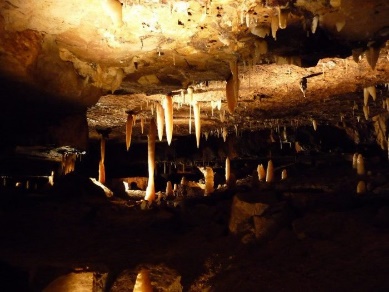 Installation of Officers on Wednesday, October 26, 20227:00 PM              													  Bellefontaine Masonic Center                600 N. Main St.                 Bellefontaine, OH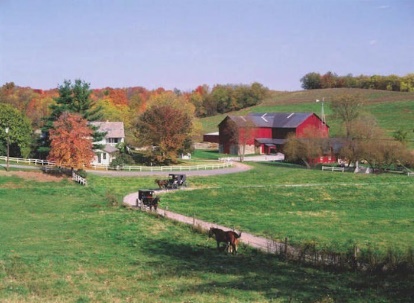       			 Ellen Hammond, Worthy Matron Elect     Garis Pugh, Worthy Patron Elect                                                         Sue Griffiths, District President, Installing OfficerHome of:Grand Representative of Montana in Ohio and District 11 2nd VP– Heather WoodGGCC members Susan Corwin and Becky Meyer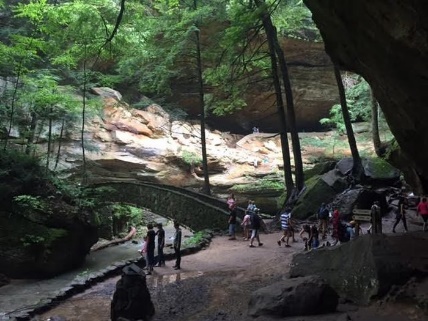 